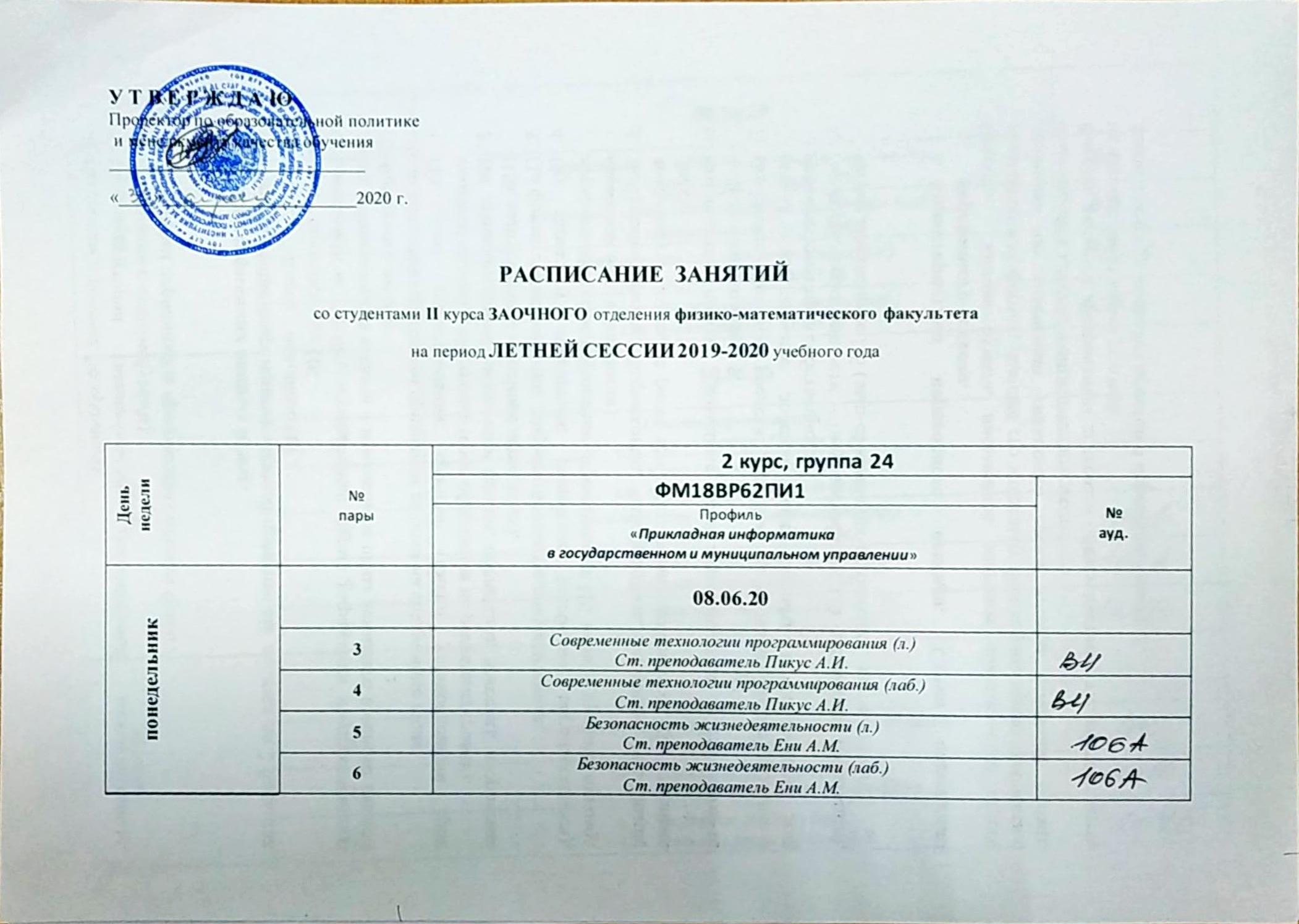 У Т В Е Р Ж Д А ЮПроректор по образовательной политике и менеджменту качества обучения_____________________________«____»______________________2020 г.РАСПИСАНИЕ ЗАНЯТИЙсо студентами II курса ЗАОЧНОГО отделения физико-математического факультетана период ЛЕТНЕЙ СЕССИИ 2019-2020 учебного годаДекан физико-математического  факультета доцент												В. КоровайНачальник УАП и СКО															А.В. ТопорВедущий специалист УАП и СКО														И.Д. Плугарь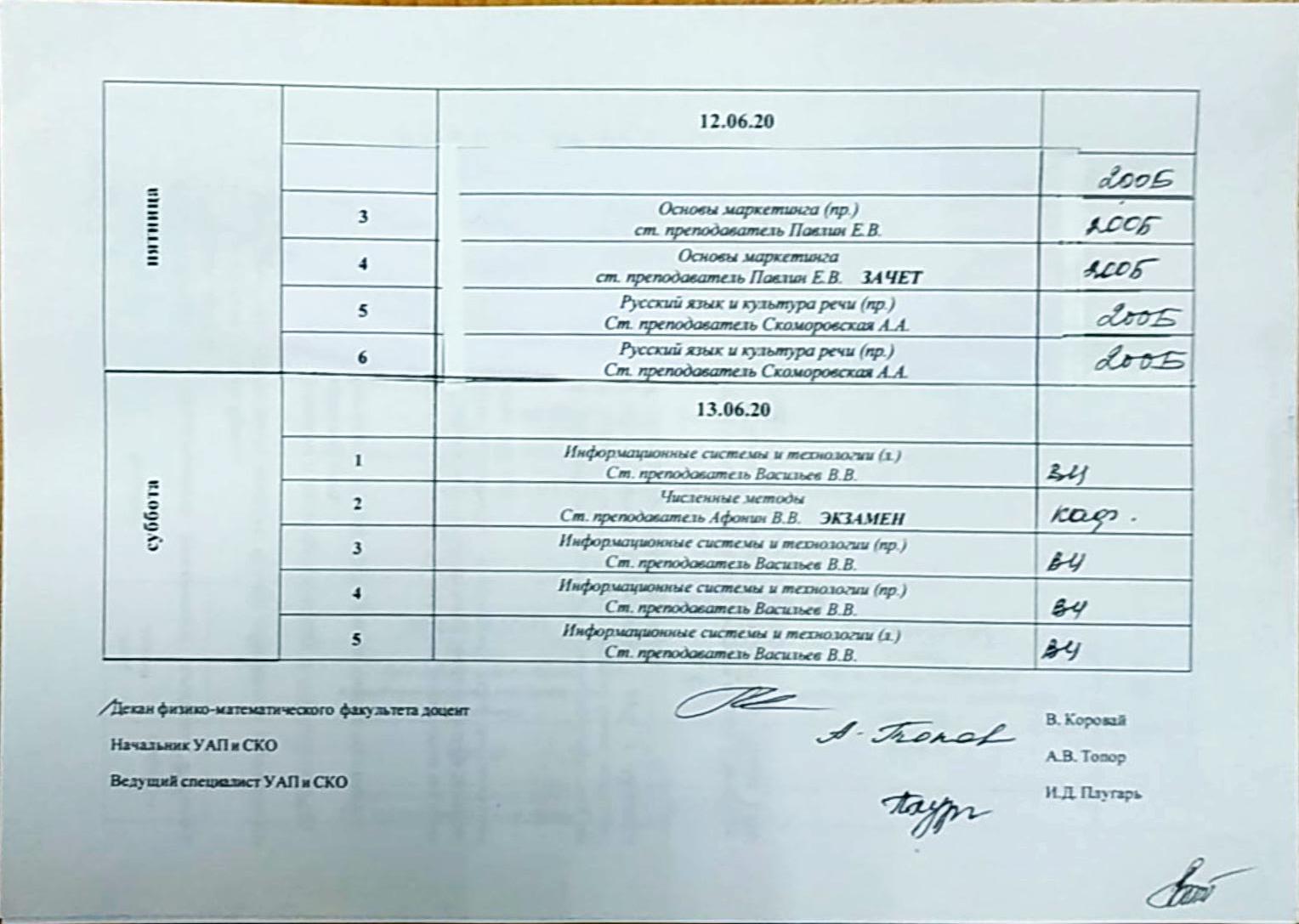 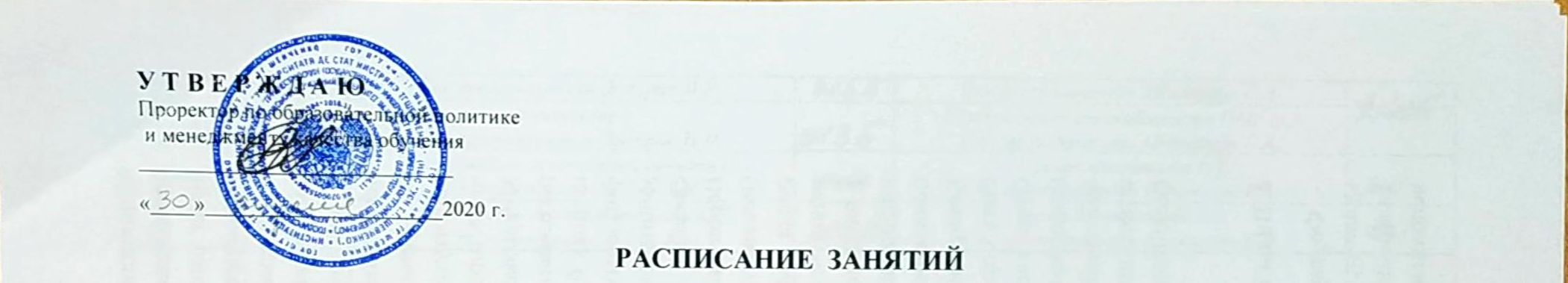 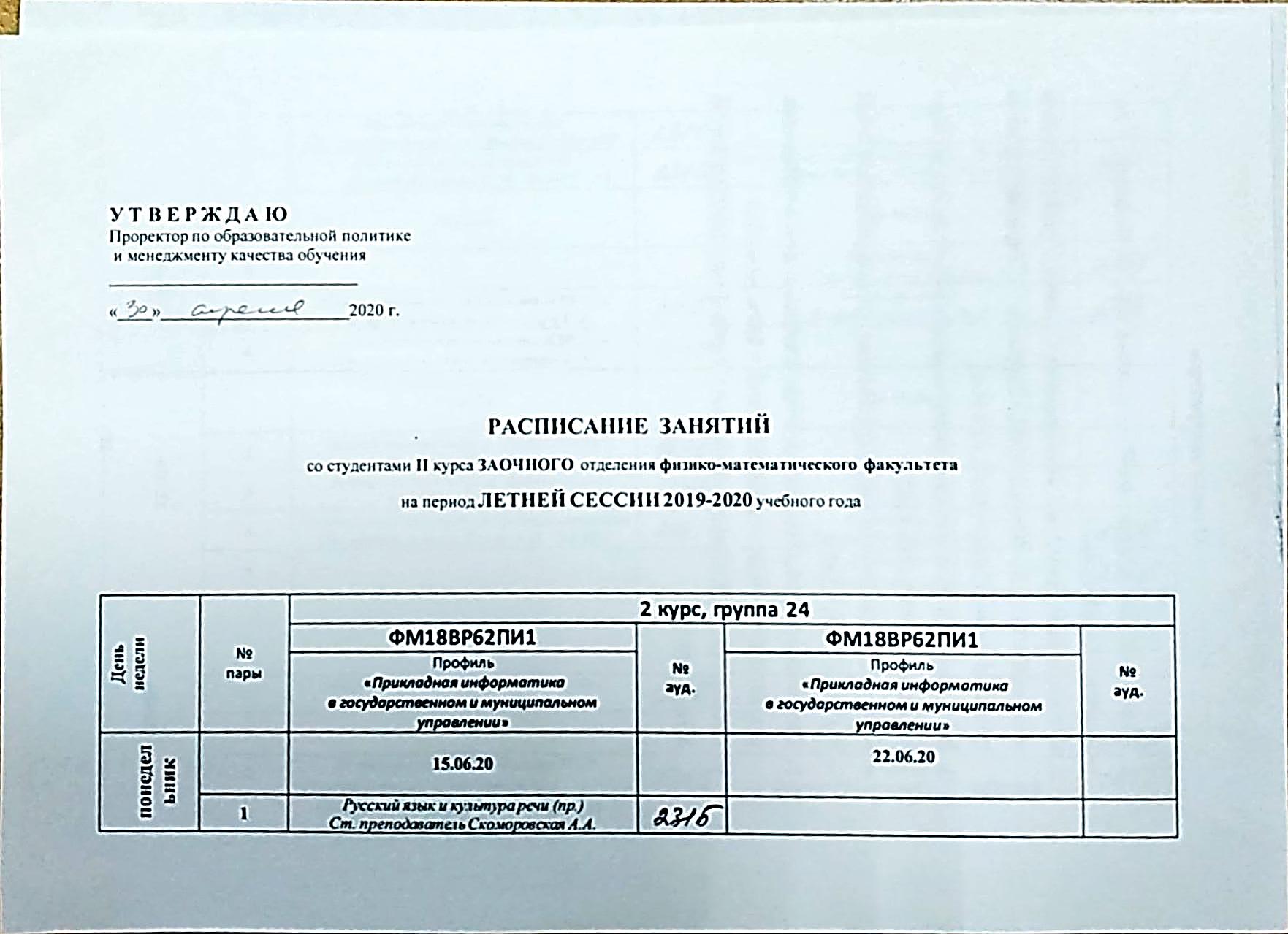 У Т В Е Р Ж Д А ЮПроректор по образовательной политике и менеджменту качества обучения_____________________________«____»______________________2020 г.РАСПИСАНИЕ ЗАНЯТИЙсо студентами II курса ЗАОЧНОГО отделения физико-математического факультетана период ЛЕТНЕЙ СЕССИИ 2019-2020 учебного годаДекан физико-математического  факультета доцент												О.В. КоровайНачальник УАП и СКО															А.В. ТопорВедущий специалист УАП и СКО														И.Д. Плугарь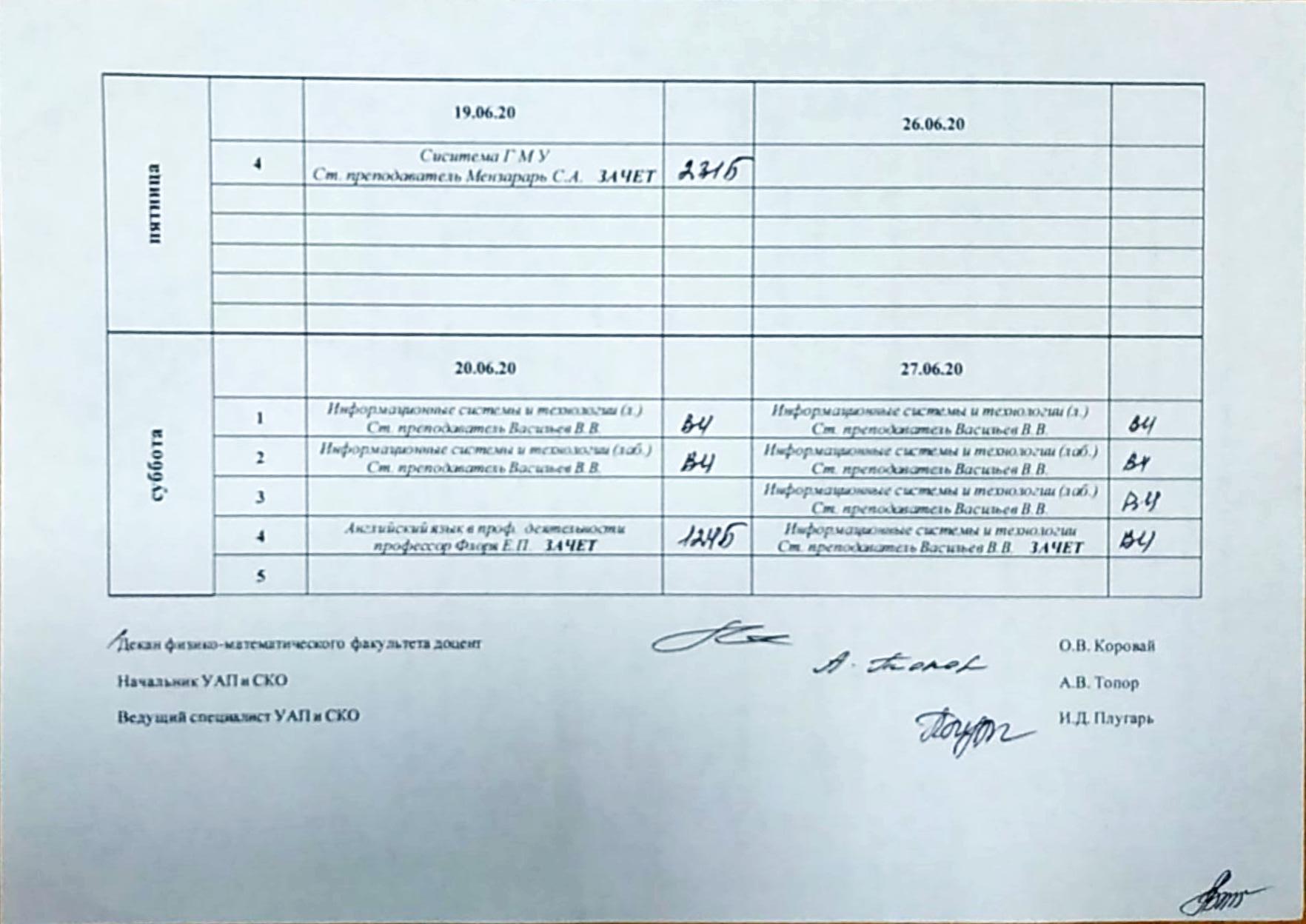 Деньнедели№пары2 курс, группа 242 курс, группа 24Деньнедели№парыФМ18ВР62ПИ1№ауд.Деньнедели№парыПрофиль «Прикладная информатика в государственном и муниципальном управлении»№ауд.понедельник08.06.20 понедельник3Современные технологии программирования (л.)Ст. преподаватель Пикус А.И.понедельник4Современные технологии программирования (лаб.)Ст. преподаватель Пикус А.И.понедельник5Безопасность жизнедеятельности (л.)Ст. преподаватель Ени А.М.понедельник6Безопасность жизнедеятельности (лаб.)Ст. преподаватель Ени А.М.вторник09.06.20 вторник3Современные технологии программирования (л.)Ст. преподаватель Пикус А.И.вторник4Современные технологии программирования (лаб.)Ст. преподаватель Пикус А.И.вторник5Безопасность жизнедеятельности (пр.)Ст. преподаватель Ени А.М.вторник6Безопасность жизнедеятельности (лаб.)Ст. преподаватель Ени А.М.среда10.06.20среда4среда5Безопасность жизнедеятельности (пр.)Ст. преподаватель Ени А.М.среда6Безопасность жизнедеятельности (пр.)Ст. преподаватель Ени А.М.среда7Численные методы (пр.)Ст. преподаватель Афонин В.В.четверг11.06.20четверг3Современные технологии программирования (лаб.)Ст. преподаватель Пикус А.И.четверг4Безопасность жизнедеятельностиСт. преподаватель Ени А.М.        ЗАЧЕТчетверг5Численные методы (пр.)Ст. преподаватель Афонин В.В.четверг6Численные методы (пр.)Ст. преподаватель Афонин В.В.пятница12.06.20 пятницапятница5Русский язык и культура речи (пр.)Ст. преподаватель Скоморовская А.А.пятница6Русский язык и культура речи (пр.)Ст. преподаватель Скоморовская А.А.пятницапятницасуббота13.06.20 суббота1Информационные системы и технологии (л.)Ст. преподаватель Васильев В.В.суббота2Численные методыСт. преподаватель Афонин В.В.    ЭКЗАМЕНсуббота3Информационные системы и технологии (пр.)Ст. преподаватель Васильев В.В.суббота4Информационные системы и технологии (пр.)Ст. преподаватель Васильев В.В.суббота5Информационные системы и технологии (л.)Ст. преподаватель Васильев В.В.Деньнедели№пары2 курс, группа 242 курс, группа 242 курс, группа 242 курс, группа 24Деньнедели№парыФМ18ВР62ПИ1№ауд.ФМ18ВР62ПИ1№ауд.Деньнедели№парыПрофиль «Прикладная информатика в государственном и муниципальном управлении»№ауд.Профиль «Прикладная информатика в государственном и муниципальном управлении»№ауд.понедельник15.06.20 22.06.20понедельник1Русский язык и культура речи (пр.)Ст. преподаватель Скоморовская А.А.понедельник2Русский язык и культура речиСт. преподаватель Скоморовская А.А.ЗАЧЕТпонедельник3Дифференциальные уравненияДоцент Алещенко С. А.  ЗАЧЕТПрограммирование в системе 1С: Предприятие Доцент Надькин Л.Ю.   ЭКЗАМЕНвторник16.06.2023.06.20вторник2Философия (л.)Доцент Граневский В.В.вторник3Основы политической власти ПМР (л.)Ст. преподаватель Мензарарь С.А.Философия (л.)Доцент Граневский В.В.вторник4Основы политической власти ПМР (л.)Ст. преподаватель Мензарарь С.А.среда17.06.2024.06.20среда2Английский язык в проф.  деятельности 
профессор Флоря Е.П.  среда3Английский язык в проф.  деятельности 
профессор Флоря Е.П.   среда4Современные технологии программированияСт. преподаватель Пикус А.И.   ЗАЧЕТФилософия (л.)Доцент Граневский В.В.среда5Философия (л.)Доцент Граневский В.В.четверг18.06.2025.06.20четверг2Английский язык в проф.  деятельности 
профессор Флоря Е.П.   четверг3Философия (пр.)Доцент Граневский В.В.четверг4Основы политической власти ПМР Ст. преподаватель Мензарарь С.А.   ЗАЧЕТФилософия Доцент Граневский В.В.   ЭКЗМЕНчетверг5Основы политической власти ПМР (пр.)Ст. преподаватель Мензарарь С.А.пятница19.06.2026.06.20пятница4Сиситема Г М УСт. преподаватель Мензарарь С.А.   ЗАЧЕТпятницапятницапятницапятницапятницасуббота20.06.2027.06.20суббота1Информационные системы и технологии (л.)Ст. преподаватель Васильев В.В.Информационные системы и технологии (л.)Ст. преподаватель Васильев В.В.суббота2Информационные системы и технологии (лаб.)Ст. преподаватель Васильев В.В.Информационные системы и технологии (лаб.)Ст. преподаватель Васильев В.В.суббота3Информационные системы и технологии (лаб.)Ст. преподаватель Васильев В.В.суббота4Английский язык в проф.  деятельности 
профессор Флоря Е.П.   ЗАЧЕТИнформационные системы и технологии Ст. преподаватель Васильев В.В.    ЗАЧЕТсуббота5